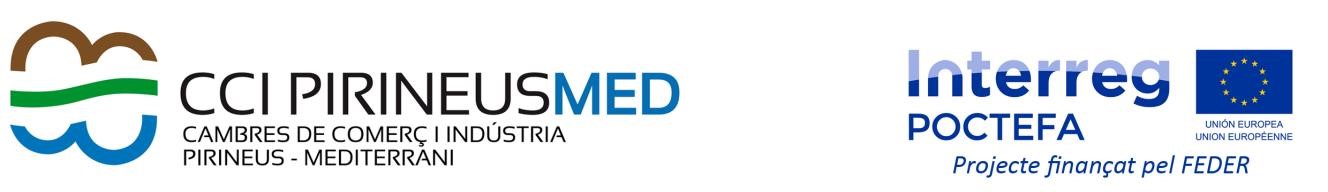    EFA 21/15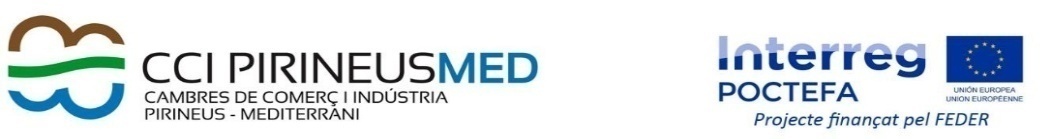 LA CARTA DE QüALITAT DEL CLUB  CETCLUB EMPRESES TRANSFRONTERERES2017-2018Les  empreses, membres del Club es comprometen a Fomentar l’assoliment dels objectius del club i de CCI PirineusMed:❶Crear una xarxa dinàmica d’empreses i experts.❷Desenvolupar la innovació, la formació i la informació ❸Fomentar els intercanvis econòmics i les relacions de les PIMES et altres actors dins l’espai transfronterer. ❹Implicació en grups de negocis per promoure l'accés a nous mercats❺Donar a conèixer el club i valorar els resultats obtinguts.Respectar les obligacions de comunicació d’Europa et del programa POCTEFA : En conformitat amb la guia de comunicacions Poctefa a demanar a la CCIAfavorir en totes les seves relacions i sense discriminació● Cortesia i respecte mutu.
● Lleialtat, confiança i solidaritat,
● Ètica professional, combinant rigor, respecte i transparència.
● Cooperació professional i professionalitatTotes les reunions es realitzen amb respecte a la democràcia i amb un esperit de convivènciaLes membres du Club s’engagent à Respectar dins de les seves activitats professionals :● La qualitat dels serveis i productes oferts, independentment de les etiquetes
● Interès pel desenvolupament sostenible
● Normes i obligacions legalsEn les seves relacions amb el món exterior, els membres del Club promocionaran la imatge del Club i evitaran qualsevol comportament o actitud que pugui afectar-la i perjudicar la reputació del ClubCada membre es compromet a respectar les lleis i reglaments vigents, així com les normes d'ordre públic. De la mateixa manera, cada membre es compromet a promoure la participació d'Europa en el projecte   Aquesta carta haurà d'adaptar-se a la vida del Club. Els membres estan convidats a presentar qualsevol comentari o proposta que pugui canviar el text de la carta en compliment d'una ètica efectiva.Senyora /Senyor :Representant de la empresa :Em comprometo a respectar els termes de la carta del club CET Fet a                                          el                                       Signatura i Segell